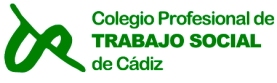 NOMBRE.APELLIDOS.DIRECCIÓN.POBLACIÓN.PROVINCIA.E – MAIL.CÓDIGO POSTAL.TELÉFONO.D.N.I.FECHA DE NACIMIENTO.CUARTO AÑO ACADÉMICO